от 20.12.2018  № 1802О закреплении муниципальных общеобразовательных учреждений Волгограда за территориями городского округа город-герой Волгоград На основании Федерального закона от 29 декабря 2012 г. № 273-ФЗ 
«Об образовании в Российской Федерации», в целях обеспечения территориальной доступности муниципальных общеобразовательных учреждений Волгограда, руководствуясь статьями 7, 39 Устава города-героя Волгограда, администрация ВолгоградаПОСТАНОВЛЯЕТ:1. Закрепить муниципальные общеобразовательные учреждения Волгограда за территориями городского округа город-герой Волгоград согласно приложению к настоящему постановлению.2. Департаменту по образованию администрации Волгограда организовать работу по информированию населения о закреплении муниципальных общеобразовательных учреждений Волгограда за территориями городского округа город-герой Волгоград.3. Признать утратившим силу постановление администрации Волгограда от 09 июля 2018 г. № 884 «О закреплении муниципальных общеобразовательных учреждений Волгограда за территориями городского округа город-герой Волгоград».4. Настоящее постановление вступает в силу со дня его официального опубликования.5. Контроль за исполнением настоящего постановления возложить на заместителя главы Волгограда Ляха А.Н.Глава Волгограда                              В.В.Лихачев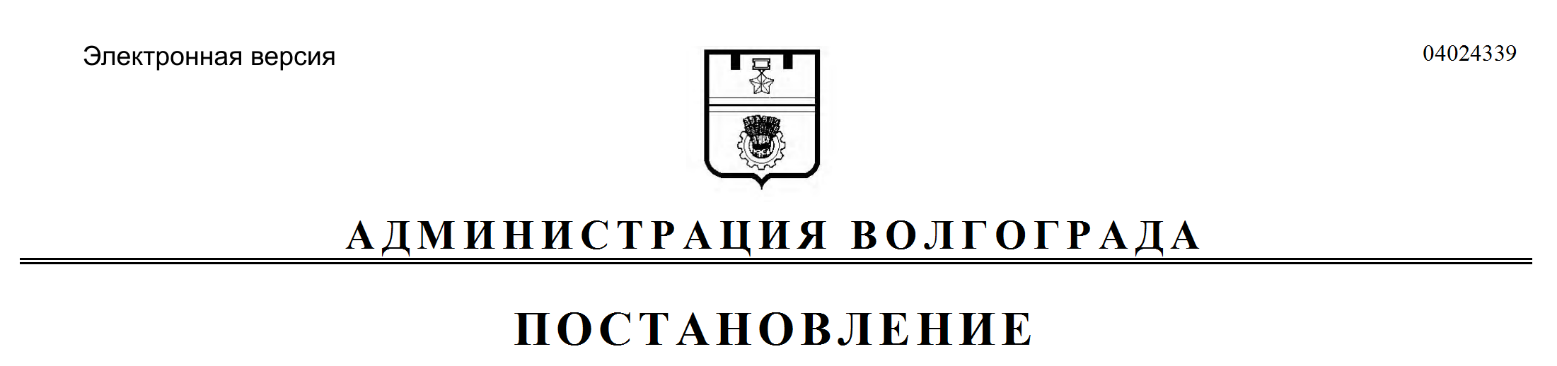 34.Муниципальное общеобразовательное учреждение «Средняя школа № 95 Краснооктябрьского района Волгограда»Муниципальное общеобразовательное учреждение «Средняя школа № 95 Краснооктябрьского района Волгограда»34.Пр-кт им. В.И.Ленина149, 149а, 151, 153, 15534.Ул. Тарифная3, 5, 7, 9, 11, 1734.Ул. Таращанцев64, 64а, 68, 68а, 71, 73, 75, 77, 79, 81, 83, 85, 9334.Ул. им. маршала Еременко144, 146, 148, 150, 152, 154, 15634.Тер. Поселок Мирный6–29, 41–52, 60, 61, 69